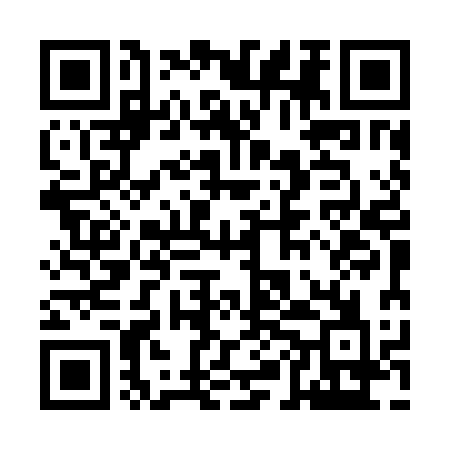 Ramadan times for Grafton, Nova Scotia, CanadaMon 11 Mar 2024 - Wed 10 Apr 2024High Latitude Method: Angle Based RulePrayer Calculation Method: Islamic Society of North AmericaAsar Calculation Method: HanafiPrayer times provided by https://www.salahtimes.comDateDayFajrSuhurSunriseDhuhrAsrIftarMaghribIsha11Mon6:176:177:381:295:317:207:208:4112Tue6:156:157:361:285:327:227:228:4213Wed6:136:137:341:285:337:237:238:4414Thu6:116:117:321:285:347:247:248:4515Fri6:106:107:301:285:357:257:258:4616Sat6:086:087:281:275:367:277:278:4817Sun6:066:067:271:275:377:287:288:4918Mon6:046:047:251:275:387:297:298:5119Tue6:026:027:231:265:397:317:318:5220Wed6:006:007:211:265:407:327:328:5321Thu5:585:587:191:265:417:337:338:5522Fri5:565:567:171:255:427:357:358:5623Sat5:545:547:151:255:437:367:368:5824Sun5:525:527:131:255:447:377:378:5925Mon5:505:507:121:255:457:387:389:0126Tue5:475:477:101:245:467:407:409:0227Wed5:455:457:081:245:477:417:419:0328Thu5:435:437:061:245:487:427:429:0529Fri5:415:417:041:235:497:437:439:0630Sat5:395:397:021:235:507:457:459:0831Sun5:375:377:001:235:517:467:469:091Mon5:355:356:581:225:527:477:479:112Tue5:335:336:571:225:537:497:499:123Wed5:315:316:551:225:547:507:509:144Thu5:295:296:531:225:557:517:519:155Fri5:275:276:511:215:557:527:529:176Sat5:245:246:491:215:567:547:549:197Sun5:225:226:471:215:577:557:559:208Mon5:205:206:451:205:587:567:569:229Tue5:185:186:441:205:597:577:579:2310Wed5:165:166:421:206:007:597:599:25